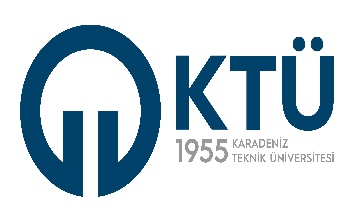 BİLGİ İŞLEM DAİRE BAŞKANLIĞIBİLGİ İŞLEM DAİRE BAŞKANLIĞIBİLGİ İŞLEM DAİRE BAŞKANLIĞI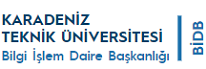 BİRİM GÖREV TANIM FORMUBİRİM GÖREV TANIM FORMUBİRİM GÖREV TANIM FORMUDok. Kodu: İK. FR. 01Yay. Tar: Revizyon No: Rev. Tar: Sayfa Sayısı: 01Birim AdıAlt Birim AdıGörev AmacıTemel İş ve SorumluluklarGörev İle İlgili MevzuatlarONAYLAYANONAYLAYANONAYLAYANONAYLAYANONAYLAYANAdı SoyadıUnvanıİmzaAdı SoyadıUnvanıİmzaAdı SoyadıUnvanıİmzaAdı SoyadıUnvanıİmzaAdı SoyadıUnvanıİmza